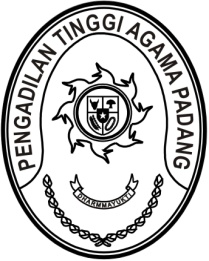 Nomor	:	W3-A/          /HM.01.2/12/2022	Desember 2022Lampiran	:	-Perihal	:	Laporan PelatihanSdr. Aidil Akbar, S.E.Assalamu’alaikum Wr. WbSehubungan dengan surat saudara tanggal 8 Desember 2022 perihal sebagaimana pada pokok surat, dengan ini kami ucapkan terimakasih atas Laporan Pelaksanaan Pelatihan Kompetensi PBJP Level-1 Berbasis MOOC Batch II yang saudara sampaikan. Selanjutnya diminta kepada saudara untuk dapat memberikan sosialisasi kepada pejabat dan aparatur yang membutuhkan materi kegiatan tersebut. Demikian untuk disampaikan untuk dilaksanakan sebagaima mestinya.WassalamKetua,Dr. Drs. H. Pelmizar, M.H.I.Tembusan :- Sekretaris Pengadilan Tinggi Agama Padang;- Kepala Bagian Pengadilan Tinggi Agama Padang;- Kepala Sub Bagian Rencana Program dan Anggaran   Pengadilan Tinggi Agama Padang.